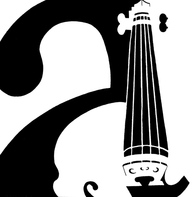 Violin CompositionsIn this assignment, you will be producing two original graphics of violins.  One will be in black and white and the other in color.  Use this process for the completion of both images: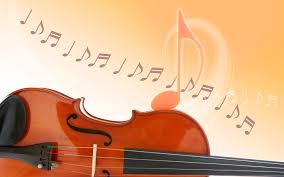 Start by collecting imagery.  Take photograph and collect images online.  Design basic thumbnails on paper.  You may scan or take a photo of your thumbnail and import into Illustrator to use as a guide.Create the image in Illustrator.  Remember to organize your layers.Things to Focus On:Black & White:  Use the shape of the violin to create a finished composition.  You may choose to crop it however you’d like.  Pay close attention to the use of positive and negative space.No gradients will be used in this piece.Color: Be sure to establish a color scheme that supports the message or mood of your composition.  Feel free to think outside the box and use non-traditional violin colors.  You may use gradients.  Try not to overuse them or the piece becomes overwhelming “shiny”Beware of overuse of the musical note as the image can come off as too cliché. RubricBlack & WhiteColorABCD-FComposition & BalanceThe design has a clear focal point and eye movement and demonstrates symmetrical, asymmetrical, or radial balance.The design has a mostly clear focal point and eye movement and demonstrates symmetrical, asymmetrical, or radial balance.The design has a focal point and eye movement and somewhat demonstrates symmetrical, asymmetrical, or radial balance.The design has no clear focal point and eye movement and does not demonstrates symmetrical, asymmetrical, or radial balance.Illustrator TechniqueGraphics are clear and shapes drawn with the pen tool are seamlessly crafted.Graphics are mostly clear and shapes drawn with the pen tool are mostly seamlessly crafted.Graphics are mostly clear and shapes drawn with the pen tool are somewhat seamlessly crafted.Graphics are not clear and shapes drawn with the pen tool are not seamlessly crafted.ABCD-FComposition & BalanceThe design has a clear focal point and eye movement and demonstrates symmetrical, asymmetrical, or radial balance.The design has a mostly clear focal point and eye movement and demonstrates symmetrical, asymmetrical, or radial balance.The design has a focal point and eye movement and somewhat demonstrates symmetrical, asymmetrical, or radial balance.The design has no clear focal point and eye movement and does not demonstrates symmetrical, asymmetrical, or radial balance.Illustrator TechniqueA variety of tools were used to create the piece.  Graphics are clear and shapes drawn with the pen tool are seamlessly crafted.A variety of tools were used to create the piece.  Graphics are clear and shapes drawn with the pen tool are mostly seamlessly crafted.Some variety of tools were used to create the piece.  Graphics are clear and shapes drawn with the pen tool are decently crafted.Little variety of tools were used to create the piece.  Graphics are not clear and shapes drawn with the pen tool are not well crafted.Color SchemeA clear color scheme was implemented, enhancing the design/ theme.A color scheme was implemented, enhancing the design/ theme.A color scheme was implemented.A color scheme was not clearly implemented.